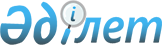 Об определении размера и порядка оказания жилищной помощи в Кызылжарском районеРешение маслихата Кызылжарского района Северо-Казахстанской области от 12 августа 2022 года № 15/4. Зарегистрировано в Министерстве юстиции Республики Казахстан 15 августа 2022 года № 29115
      В соответствии с пунктом 5 статьи 97 Закона Республики Казахстан "О жилищных отношениях", подпунктом 15) пункта 1 статьи 6 Закона Республики Казахстан "О местном государственном управлении и самоуправлении в Республики Казахстан", постановлением Правительства Республики Казахстан от 30 декабря 2009 года № 2314 "Об утверждении Правил предоставления жилищной помощи" маслихат Кызылжарского района Северо-Казахстанской области РЕШИЛ:
      1. Определить размер и порядок оказания жилищной помощи в Кызылжарском районе согласно приложению к настоящему решению.
      2. Настоящее решение вводится в действие по истечении десяти календарных дней после дня его первого официального опубликования. Размер и порядок оказания жилищной помощи в Кызылжарском районе
      Сноска. Размер и порядок оказания жилищной помощи в Кызылжарском районе в редакции решения Кызылжарского районного маслихата СевероКазахстанской области от 25.07.2023 № 4/6 (вводится в действие по истечении десяти календарных дней после дня его первого официального опубликования).
      1. Жилищная помощь предоставляется за счет средств местного бюджета малообеспеченным семьям (гражданам), постоянно зарегистрированным и проживающим в Кызылжарском районе в жилище, которое находится на праве собственности как единственное жилище на территории Республики Казахстан, а также нанимателям (поднанимателям) жилища из государственного жилищного фонда и жилища, арендованного местным исполнительным органом в частном жилищном фонде, на оплату:
      расходов на управление объектом кондоминиума и содержание общего имущества объекта кондоминиума, в том числе капитальный ремонт общего имущества объекта кондоминиума;
      потребления коммунальных услуг и услуг связи в части увеличения абонентской платы за телефон, подключенный к сети телекоммуникаций;
      расходов за пользование жилищем из государственного жилищного фонда и жилищем, арендованным местным исполнительным органом в частном жилищном фонде.
      Расходы малообеспеченных семей (граждан), принимаемые к исчислению жилищной помощи, определяются как сумма расходов по каждому из вышеуказанных направлений.
      Жилищная помощь определяется как разница между суммой оплаты расходов на управление объектом кондоминиума и содержание общего имущества объекта кондоминиума, в том числе капитальный ремонт общего имущества объекта кондоминиума, потребление коммунальных услуг и услуг связи в части увеличения абонентской платы за телефон, подключенный к сети телекоммуникаций, пользование жилищем из государственного жилищного фонда и жилищем, арендованным местным исполнительным органом в частном жилищном фонде, и предельно допустимым уровнем расходов малообеспеченных семей (граждан) на эти цели, установленным местными представительными органами, в размере 5 (пять) процентов.
      2. Назначение жилищной помощи осуществляется коммунальным государственным учреждением "Кызылжарский районный отдел занятости и социальных программ" (далее – уполномоченный орган).
      3. Совокупный доход малообеспеченной семьи (гражданина) исчисляется уполномоченным органом за квартал, предшествовавший кварталу обращения за назначением жилищной помощи, в порядке, определяемом приказом Министра индустрии и инфраструктурного развития Республики Казахстан "Об утверждении Правил исчисления совокупного дохода семьи (гражданина Республики Казахстан), претендующей на получение жилищной помощи" от 24 апреля 2020 года № 226 (зарегистрирован в Реестре государственной регистрации нормативных правовых актов под № 20498).
      При назначении жилищной помощи принимается норма площади в размере не менее 15 (пятнадцати) квадратных метров и не более 18 (восемнадцати) квадратных метров полезной площади на человека, но не менее однокомнатной квартиры или комнаты в общежитии.
      4. Выплата компенсации повышения тарифов абонентской платы за оказание услуг телекоммуникации социально-защищаемым гражданам осуществляется в соответствии с постановлением Правительства Республики Казахстан от 14 апреля 2009 года № 512 "О некоторых вопросах компенсации повышения тарифов абонентской платы за оказание услуг телекоммуникаций социально защищаемым гражданам".
      5. Для назначения жилищной помощи малообеспеченная семья (гражданин) (либо его представитель по нотариально заверенной доверенности) обращается в Государственную корпорацию и/или посредством веб-портала "электронного правительства" с предоставлением следующих документов:
      1) документа, удостоверяющего личность заявителя (оригинал представляется для идентификации личности);
      2) документа, подтверждающего доходы малообеспеченной семьи. Порядок исчисления совокупного дохода семьи (гражданина Республики Казахстан), претендующей на получение жилищной помощи, определяется уполномоченным органом в сфере жилищных отношений;
      3) справки о пенсионных отчислениях (за исключением сведений, получаемых из соответствующих государственных информационных систем);
      4) справки с места работы либо справки о регистрации в качестве безработного лица;
      5) сведений об алиментах на детей и других иждивенцев;
      6) банковского счета;
      7) счета о ежемесячных взносах на управление объектом кондоминиума и содержание общего имущества объекта кондоминиума, в том числе капитальный ремонт общего имущества объекта кондоминиума;
      8) счета на потребление коммунальных услуг;
      9) квитанции-счета за услуги телекоммуникаций или копии договора на оказание услуг связи;
      10) счета о расходах за пользование жилищем из государственного жилищного фонда и жилищем, арендованным местным исполнительным органом в частном жилищном фонде.
      Истребование документов, не предусмотренных настоящим пунктом, не допускается. Сведения о наличии или отсутствии жилища (по Республике Казахстан), принадлежащего им на праве собственности, услугодатель получает посредством информационных систем.
      При повторном обращении малообеспеченная семья (гражданин) (либо его представитель по нотариально заверенной доверенности) представляет только подтверждающие документы о доходах семьи и счета на коммунальные расходы, за исключением случая, предусмотренного пунктом 4-5 Правил предоставление жилищной помощи.
      6. Срок рассмотрения документов и принятия решения о предоставлении жилищной помощи либо мотивированный ответ об отказе со дня принятия полного комплекта документов от Государственной корпорации либо через веб-портал "электронного правительства" составляет восемь рабочих дней.
      7. Жилищная помощь оказывается по предъявленным поставщиками счетам о ежемесячных взносах на управление объектом кондоминиума и содержание общего имущества объекта кондоминиума, в том числе капитальный ремонт общего имущества объекта кондоминиума согласно смете расходов и счетам на оплату коммунальных услуг за счет бюджетных средств малообеспеченным семьям (гражданам).
      8. Уполномоченный орган отказывает в предоставлении жилищной помощи в порядке и сроки, установленные уполномоченным органом, осуществляющим руководство и межотраслевую координацию в сфере жилищных отношений и жилищно-коммунального хозяйства.
      9. Решение о назначении жилищной помощи либо мотивированный ответ об отказе в предоставлении услуги принимается уполномоченным органом, осуществляющим назначение жилищной помощи. Уведомление о назначении либо мотивированный ответ об отказе в назначении жилищной помощи направляется в Государственную корпорацию или "личный кабинет" в виде электронного документа.
      10. Назначение жилищной помощи осуществляется в пределах средств, предусмотренных в бюджете района на соответствующий финансовый год малообеспеченным семьям (гражданам).
      11. Выплата жилищной помощи малообеспеченным семьям (гражданам) осуществляется уполномоченным органом через банки второго уровня путем перечисления начисленных сумм на лицевые счета получателей жилищной помощи.
					© 2012. РГП на ПХВ «Институт законодательства и правовой информации Республики Казахстан» Министерства юстиции Республики Казахстан
				
      Секретарь Кызылжарского районного маслихатаСеверо-Казахстанской области 

Ж. Елеусизов
Приложение крешению маслихата Кызылжарскогорайонного маслихатаСеверо-Казахстанской областиот 12 августа 2022 года№ 15/4